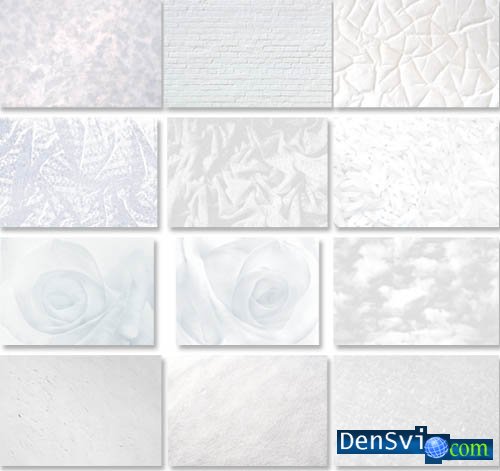 Тематическая неделя «ЛОГОПЕДИЧЕСКАЯ НЕДЕЛЯ»Занятие по формированиюлексико-грамматических категорийу детей 6-7 лет с общим недоразвитием речи «ПУТЕШЕСТВИЕ В АФРИКУ»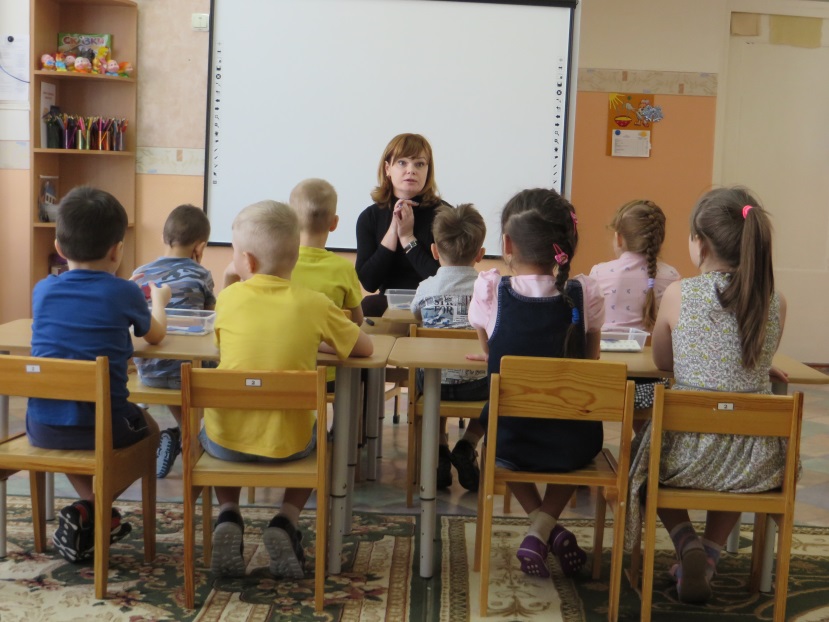 